Sample Assessment Outline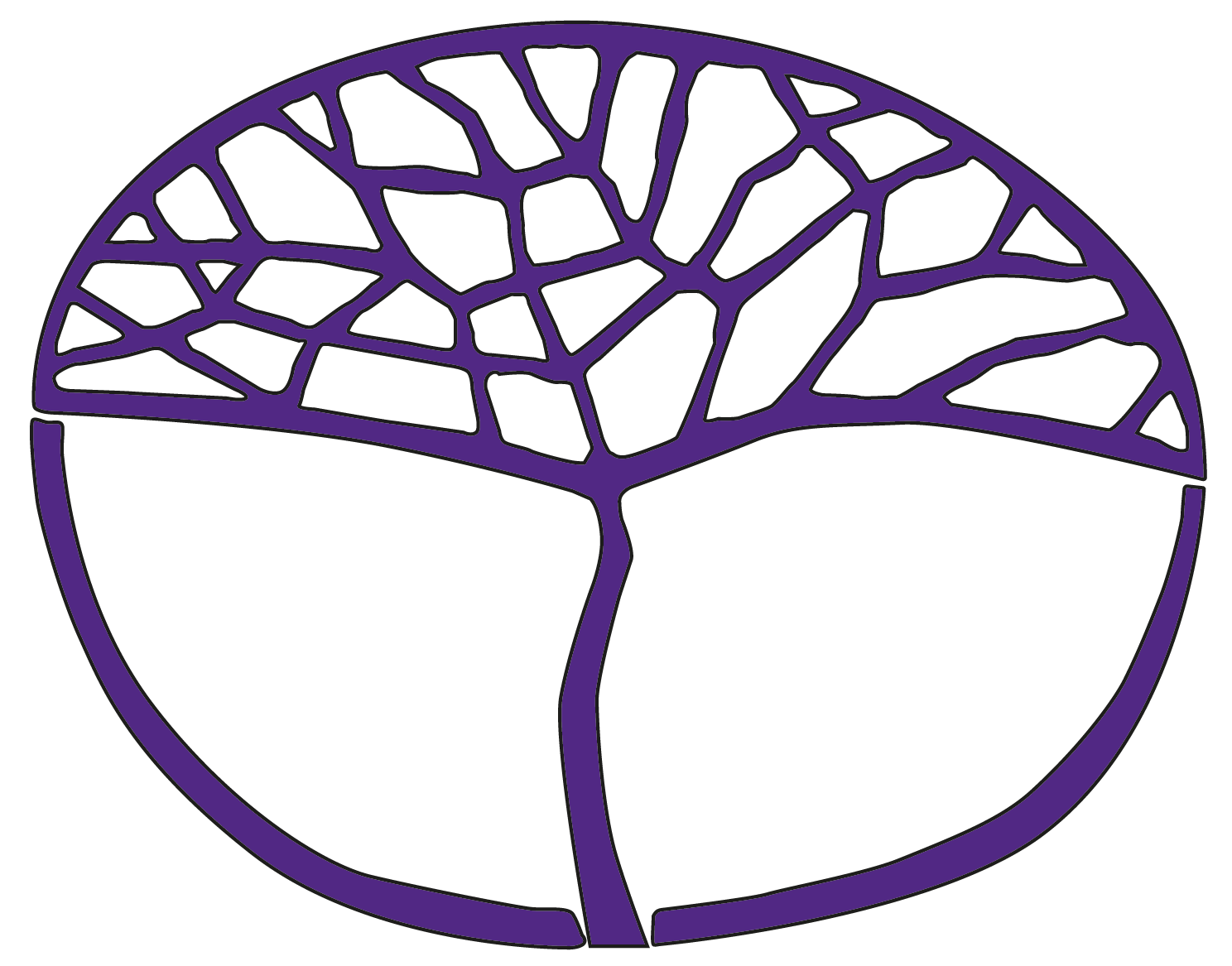 EnglishATAR Year 11Copyright© School Curriculum and Standards Authority, 2014This document – apart from any third party copyright material contained in it – may be freely copied, or communicated on an intranet, for non-commercial purposes in educational institutions, provided that the School Curriculum and Standards Authority is acknowledged as the copyright owner, and that the Authority’s moral rights are not infringed.Copying or communication for any other purpose can be done only within the terms of the Copyright Act 1968 or with prior written permission of the School Curriculum and Standards Authority. Copying or communication of any third party copyright material can be done only within the terms of the Copyright Act 1968 or with permission of the copyright owners.Any content in this document that has been derived from the Australian Curriculum may be used under the terms of the Creative Commons Attribution-NonCommercial 4.0 Australia licenceDisclaimerAny resources such as texts, websites and so on that may be referred to in this document are provided as examples of resources that teachers can use to support their learning programs. Their inclusion does not imply that they are mandatory or that they are the only resources relevant to the course.Sample assessment outlineEnglish – ATAR Year 11Unit 1 and Unit 2Assessment 
type Assessment type weighting AssessmenttaskweightingDueContentAssessment taskResponding40%5%Semester 1Weeks 2–4Language features and choices; text structures; different contexts; ideas and perspectives.Task 1: In-class short answer responses (one–two paragraphs per question)Explain one way in which your reading of a studied text has been influenced by knowledge of the context in which it was created.Briefly explain how significant language features and generic conventions shaped your response to a studied text.Responding40%7.5%Semester 1Weeks 5–8Language, context, meaning; imaginative, persuasive and interpretive texts; mode; medium.Task 2: In-class essayChoice of questions: Evaluate the impact of imagery in two texts. ORExplain the way language features communicate ideas and perspectives in two texts. Responding40%7.5%Semester 1Weeks 10–13Personal, social and cultural context; responses to texts; purpose; techniques.Task 4: In-class essayAnalyse how your response to one extended text has been influenced by purpose, context and the use of techniques appropriate to the genre of your chosen text.
OR
Explore how text structures and language features communicate ideas and represent people and/or events in one extended text you have studied.Responding40%5%Semester 2Weeks 1–3Comparison of texts; style; structure; representation; perspectives; interpretations; attitude; mood.Task 7: In-class short answer format(Three unseen texts provided across a range of contexts, media and modes.)How is the same issue represented in different ways in two of the texts provided?Explain how one of the voices in one text is used to shape audience response.Responding40%7.5%Semester 2Weeks 4–7Representation of ideas, attitudes, voices; perspectives; text structures; stylistic choices.Task 8: In-class essayDiscuss how one extended text you have studied has been constructed to present a particular perspective. 
OR
Evaluate the effectiveness of one extended text you have studied in representing ideas, attitudes and voices.Responding40%7.5%Semester 2Weeks 11–13 Comparison of texts; comparing responses to texts; interpretations; cultural contexts; hybrid texts.Task 10: Short answer responsesHow has one text you have studied used techniques from different text types to shape audience response?How can responses to a text change over time and in different cultural contexts? Briefly explain in relation to one text you have studied.Creating35%10%Semester 1Weeks 5–9Form, content, style and tone in multimodal texts; purpose and audience; metalanguage.Task 3: In class and at home (all drafting and editing to be submitted)Construct a multimodal text in a form of your choice to persuade your intended audience about a particular issue or idea.Creating35%7.5%Semester 1Weeks 10–14Form, content, style and tone; evidence-based argument; representation; perspective; purpose and audience.Task 5: Oral presentationResearch the context of a text and the author/creator of a text not studied in class. Present a panel discussion in which the author/creator, someone impressed by the text and someone not impressed by the text argue about its ideas, representations, perspectives, values, structure and techniques.Creating35%9%Semester 2Weeks 8–10Using imaginative, interpretive and persuasive elements for different purposes, contexts and audiences; experimenting with text structures, language features and multimodal devices.Task 9: Oral presentation (in class and at home)
Working in pairs or a small group, present a news or current affairs program that represents the world and human experience in a particular way. 
(Group mark and individual oral presentation mark.) Students assessed on syllabus content Weeks 1–8.Creating35%8.5%Semester 2Week 14Using imaginative, interpretive and persuasive elements for different purposes, contexts and audiences.Task 11: In class compositionStudents draft, edit and complete in class, no notes (two lessons).In a form of your choice, position an audience to respond in a particular way to the image provided.Examination25%10%Examination weekTask 6: Semester 1 examination – 2.5 hours using a modified ATAR Year 12 examination design brief. 
Section One – 30%; Section Two – 40%; Section Three – 30%Examination25%15%Examination weekTask 12: Semester 2 examination – 3 hours using an ATAR Year 12 examination design brief.
Section One – 30%; Section Two – 40%; Section Three – 30%Total100%100%